XII - заседание  4-созыва      КАРАР                                                                              РЕШЕНИЕ         20 октябрь 2017 й.                    	     №63                            20 октября 2017 г.Об отмене решения Совета сельского поселения Усть-Табасский сельсовет муниципального района Аскинский район Республики Башкортостан от 19.04.2016 года №143 «Об утверждении Положения о предоставлении депутатами Совета сельского поселения Усть-Табасский сельсовет муниципального района Аскинский район  Республики Башкортостан сведений о доходах, расходах, об имуществе и обязательствах имущественного характера»В соответствии с Законом Республики Башкортостан от 6 июля 2017 года №517-з "О внесении изменений в отдельные законодательные акты Республики Башкортостан в сфере местного самоуправления в целях противодействия коррупции", на основании экспертного заключения Государственного комитета Республики Башкортостан по делам юстиции от 26 сентября 2017 года №RU03096105201600006 р е ш и л:1. Отменить решение Совета сельского поселения Усть-Табасский сельсовет муниципального района Аскинский район Республики Башкортостан от 19.04.2016 года №143 «Об утверждении Положения о предоставлении депутатами Совета сельского поселения Усть-Табасский сельсовет муниципального района Аскинский район  Республики Башкортостан сведений о доходах, расходах, об имуществе и обязательствах имущественного характера».2. Настоящее решение подлежит опубликованию на официальном сайте сельского поселения Усть-Табасский сельсовет муниципального района Аскинский район Республики Башкортостан в информационно-телекоммуникационной сети «Интернет» по адресу http://www.ust-tabaska04sp.ru/.3. Контроль за исполнением настоящего решения оставляю за собой.Глава сельского поселения Усть-Табасский сельсовет   муниципального районаАскинский районРеспублики Башкортостан						Б.Н. ШарифисламовБАШҠОРТОСТАН РЕСПУБЛИКАҺЫАСҠЫН  РАЙОНЫМУНИЦИПАЛЬ РАЙОНЫНЫҢТАБАҪКЫ−ТАМАҠАУЫЛ СОВЕТЫАУЫЛ  БИЛӘМӘҺЕ СОВЕТЫ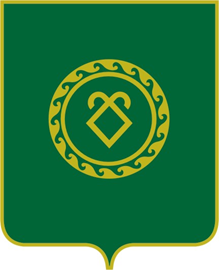 СОВЕТСЕЛЬСКОГО ПОСЕЛЕНИЯУСТЬ-ТАБАССКИЙ СЕЛЬСОВЕТМУНИЦИПАЛЬНОГО РАЙОНААСКИНСКИЙ РАЙОНРЕСПУБЛИКИ  БАШКОРТОСТАН